12.02.2018 г. В МКОУ «Генжеаульская СОШ» было проведенопропагандистское мероприятие в форме беседы, где библиотекарь Джабурханова Н.А. рассказывала о дружбе и взаимопомощи народов Северного Кавказа, в том числе в годы Великой Отечественной войны и другие периоды российской истории.Пропагандистское мероприятие «Народы Северного Кавказа в годыВеликой Отечественной войны» было проведено зав. Библиотекой МКОУ«Генжеаульская  сош», Джабурхановой Н.А., и было посвящено ВеликойПобеде советского народа в годы войны над фашизмом, а так же в другиепериоды российской истории. Цель данного мероприятия - воспитать чувствопатриотизма любовь к Родине, уважение к ветеранам ВеликойОтечественной войны, толерантность, товарищество; дать представление отяжёлом времени в годы войны, о сплочённости народов советского союза взащите от врагов. Мероприятие было построено на базе школьнойбиблиотеки.На мероприятии участвовали учащиеся школы, учителя.. Поокончании были прочитаны стихи известных писателей и поэтов РеспубликиДагестан – С. Стальского, Расула Гамзатова, Е. Эмина, Хрюга Тагирского. 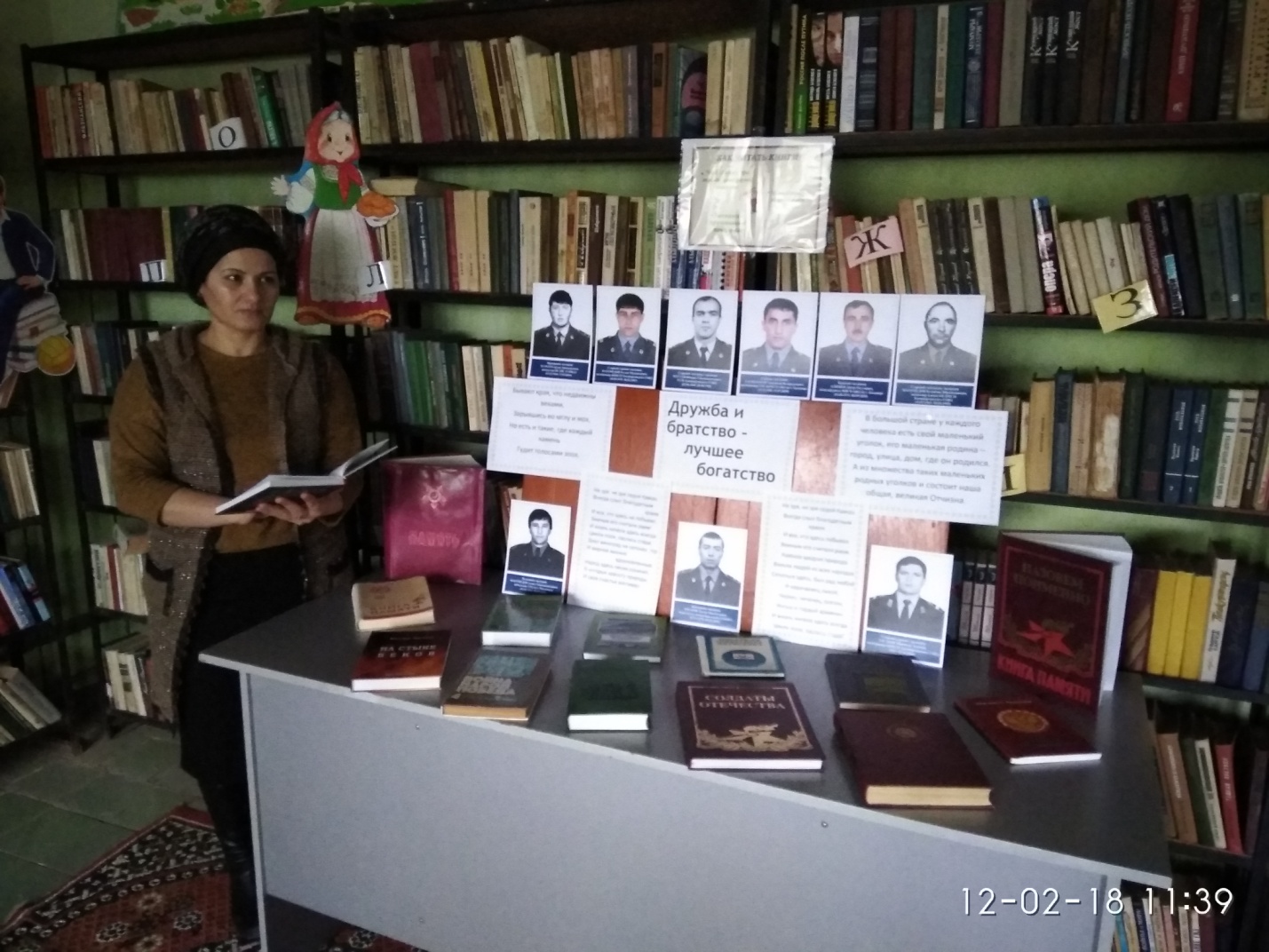 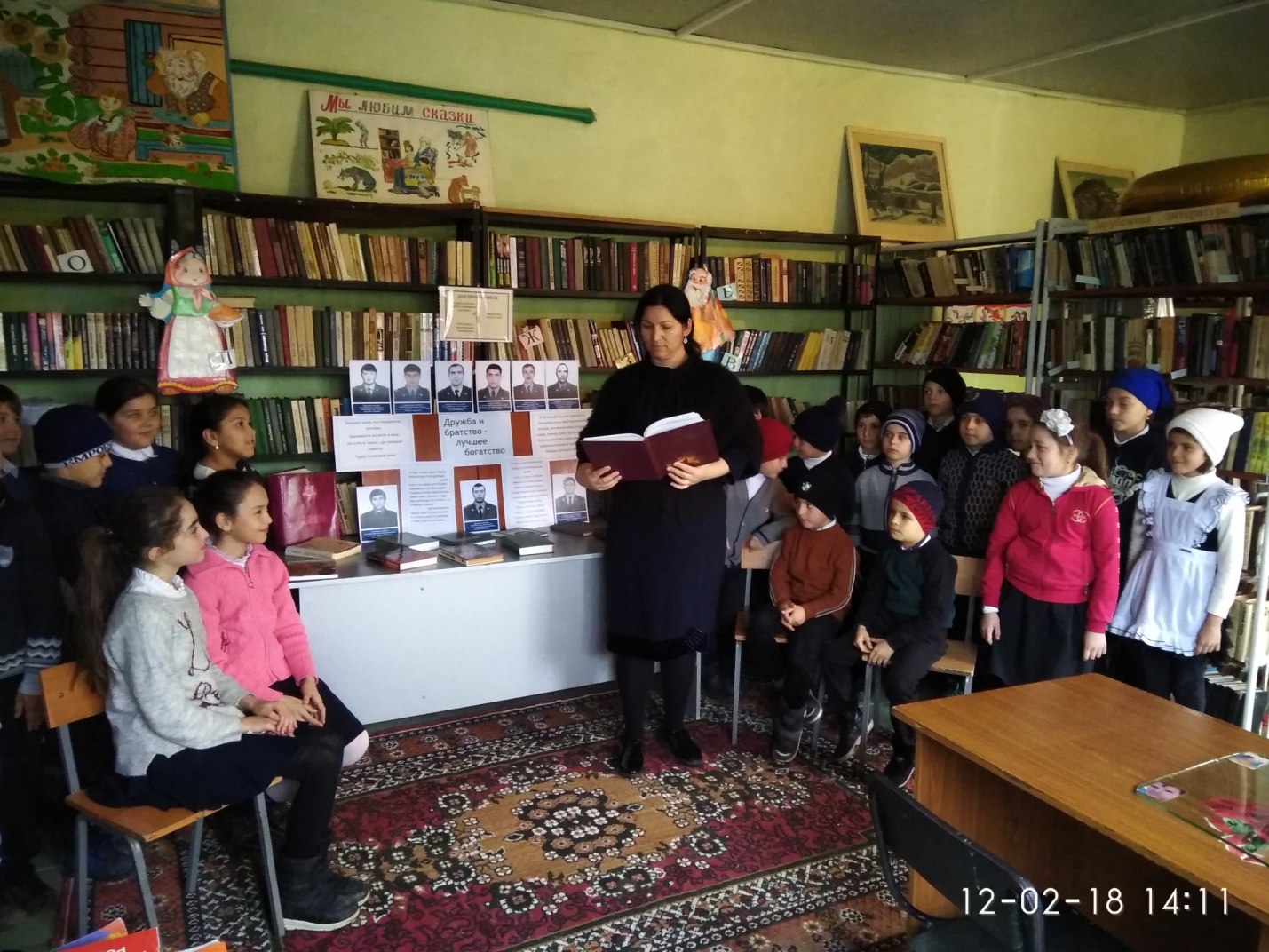 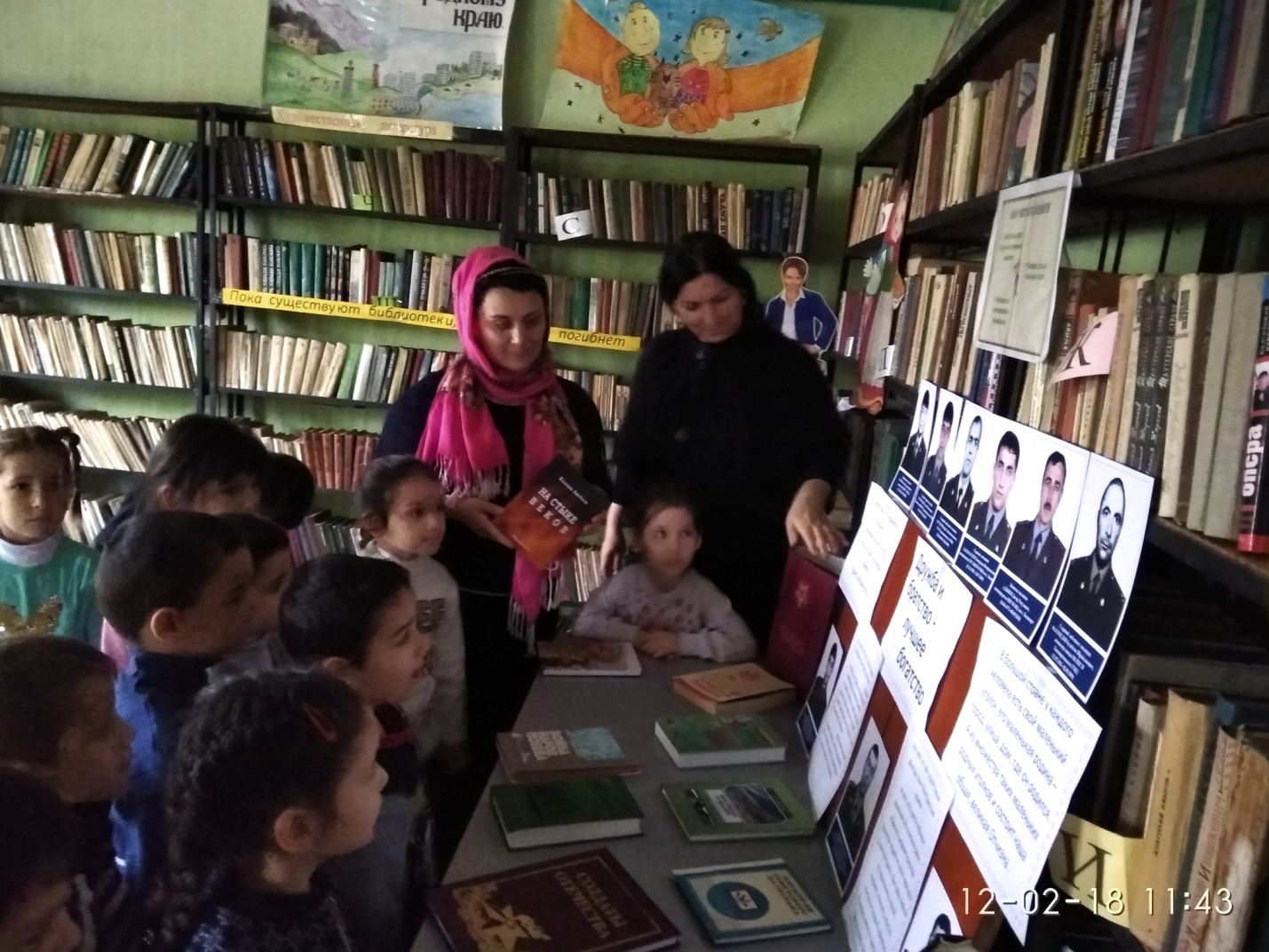 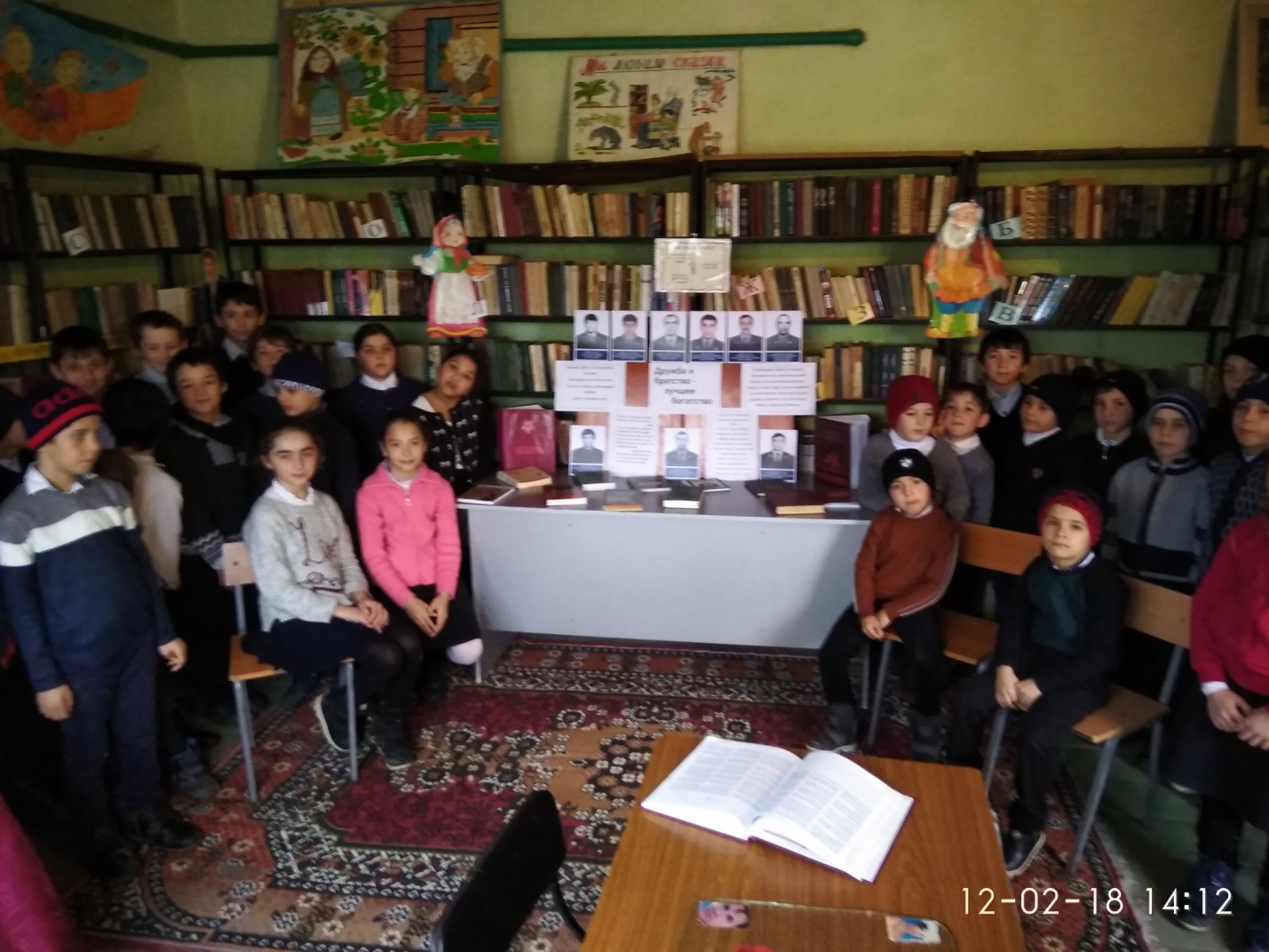 